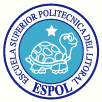 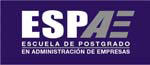 Plan de Negocios (Resumen Ejecutivo)Autores: Mónica Robles GrandaEvelynn Cires QuinteroElizabeth Calderón1.INTRODUCCIÓNNutrifood es una rentable oportunidad de negocios al ubicarlo en una de las zonas demayor crecimiento del cantón Samborondón.El concepto de servicio de comida nutritiva a domicilio nace con la necesidad de prevercomida sana y de acuerdo a los requerimientos alimenticios de cada grupo de personas.El servicio está orientado al estrato medio-alto y alto de Samborondón como de laspersonas que laboran en las distintas empresas que se hallan en este sector. Nutrifoodproveerá contratos de servicio con anticipación a las empresas del sector.El presente proyecto ha sido analizado para un período de tres años, asumiendo una tasade crecimiento del 6% anual, lo cual representa una probabilidad de éxito decrecimiento del negocio bastante conservadora. Esta tasa de crecimiento se basó en laestimación del incremento de habitantes en este sector el cual fue de 15% anual en unanueva urbanización desde el año 2002 al 2005.Se lo considera como una buena opción que satisface el déficit nutricional conservandolos nutrientes acodes al tipo de cliente.2.OBJETIVOSNuestro principal objetivo es ofrecer un servicio de alta calidad.Además, la adquisición de un local propio a futuro realizando nuevas ampliacionesen la infraestructura del negocio de acuerdo al crecimiento del mercado.Cubrir una demanda de 2000 almuerzos mensuales equivalentes a 67 almuerzosdiarios aproximadamente.Evaluar la posibilidad de nuevos servicios que incluyan cafetería, platos a la carta,extendiendo las horas de atención a medida que las actividades del sector seincrementen.3.FACTORES DE ÉXITO1.La tendencia moderna a eliminar el stress, llevar una vida saludable, no sólo basadaen ejercicios sino en una alimentación adecuada a un costo moderado.1Plan de Negocios (Resumen Ejecutivo)Autores: Mónica Robles GrandaEvelynn Cires QuinteroElizabeth Calderón2.Con ambos miembros de la familia trabajando, la gente apenas tiene tiempo decocinar. Algunos incluso no tiene tienen tiempo para ir al restaurante. Es por eso quepensamos en proporcionar la entrega a domicilio o a los lugares de trabajo.3.Negocio dirigido a todo tipo de clientes:Dietas para Ovolactovegetarianos, lacto vegetarianos, vegetarianos, personascon poca tolerancia a lactosa, diabéticos, hipertensos, personas que necesitandisminuir el colesterol y triglicéridos, es decir un mercado no cubierto porningún otro tipo de servicio de comida similar.4.ESTRATEGIA E IMPLEMENTACIÓNESTRATEGIA DE VENTALos clientes se establecerán a través de los siguientes métodos:a.Promoción a través del uso de soportes impresos:b.Promoción a través de visitas personalesc.Promoción a través de medios electrónicosESTRATEGIA DEL PRECIOEn base al análisis del mercado, se ha considerado que el precio óptimo del almuerzosobre una base de contenido genérica es de $2.50, el cual puede variar de acuerdo a lasespecificaciones del régimen de dieta necesario para el cliente.TÁCTICAS DE VENTASLa comunicación con los clientes será signo de confianza especialmente en las gestionesde venta.ESTRATEGIAS DE DISTRIBUCIÓNPara el servicio de entrega del almuerzo se transporta los alimentos en bandejasgastronómicas de acero inoxidable. Estas se mantendrán calientes en los chafer conquemadores de alcohol.5.ANÁLISIS ADMINISTRATIVOLa empresa será constituida legalmente como una sociedad anónima, mediante el aportepersonal de sus socios y propietarios. La misma estará fundada por tres socios conresponsabilidades dentro de la operación de la empresa, su administración estará a cargode un gerente contratado, quien deberá presentar informes quincenales a los propietarios2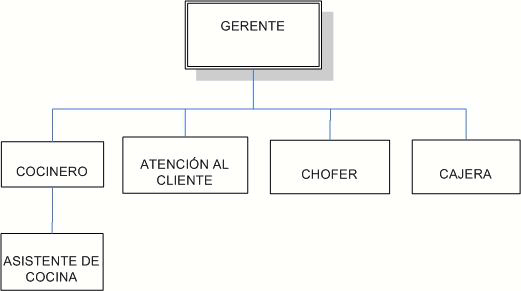 Plan de Negocios (Resumen Ejecutivo)Autores: Mónica Robles GrandaEvelynn Cires QuinteroElizabeth Calderónsobre el desenvolvimiento de las operaciones de la empresa y estará a cargo de todo elpersonal.ESTRUCTURA ORGANIZACIONAL DE NUTRIFOOD6.ANÁLISIS TÉCNICOTECNOLOGÍAEl negocio pretende contar con la tecnología apropiada tanto para el mantenimientocomo para la manipulación de los alimentos.Es de restar que los alimentos serán verificados su procedencia y calidad de producto deacuerdo a los estándares establecidos, su mantenimiento contará con la mejor tecnologíatécnica que permita una buena conservación de los alimentos. La manipulación estaráresguardada por las normas de higiene en los establecimientos públicos, salvaguardandoel bienestar de los clientes.MAQUINARIAS Y EQUIPOSTodos los equipos son de tipo industrialLas áreas de trabajo y manipuleo de la comida, tales como mesas, lavaderos, líneaautoservicio deben ser construidas en acero inoxidable.Instalaciones de gas debidamente acondicionadas para este tipo de negocio.Debido a la naturaleza del negocio los lavaderos deben ser industriales con surespectiva trampa.Nutrifood contará con un local cuya área de construcción es de 100m2.3Plan de Negocios (Resumen Ejecutivo)Autores: Mónica Robles GrandaEvelynn Cires QuinteroElizabeth Calderón7.ANÁLISIS ECONÓMICO Y FINANCIEROSe establece que el punto de equilibrio se alcanzará en el primer trimestre empezandocon 50 almuerzos diarios y llegando a 70 almuerzos al final del trimestre, es decir 2000almuerzos mensuales aproximadamente.El pronóstico de ventas es favorable a aún cuando nuestras estimaciones sonconservadoras, el mercado puede ampliarse progresivamente más allá del 6% calculadopara los años subsiguientes.En cuanto a la inversión, se requiere de un capital de $15,000 financiados con unpréstamo de $10,000 y un aporte de los socios del capital restante. La mayor inversióncorresponde a la adquisición de instalaciones de equipo de cocina, mobiliario, y enmenor escala a costos en personal y movilización.El flujo de caja alcanza un período de estabilidad después del cuarto mes, siendo lossiguientes meses positivos en su flujo de neto.La Tasa Interna de Retorno (TIR) es de 69% y el Valor Actual Neto de la Inversión es$16,502 como lo demuestran los estados financieros, lo cual permite ver que estenegocio si es rentable.4